Юные спортсмены школы14 января 2019 года прошли  школьные соревнования по шашкам    среди учащихся 1-4 классов. Первое  и второе место поделили Зыкалов Андрей (3 класс) и Денисенко Николай (3 класс). На пол очка отстал Крюков Семён (3 класс).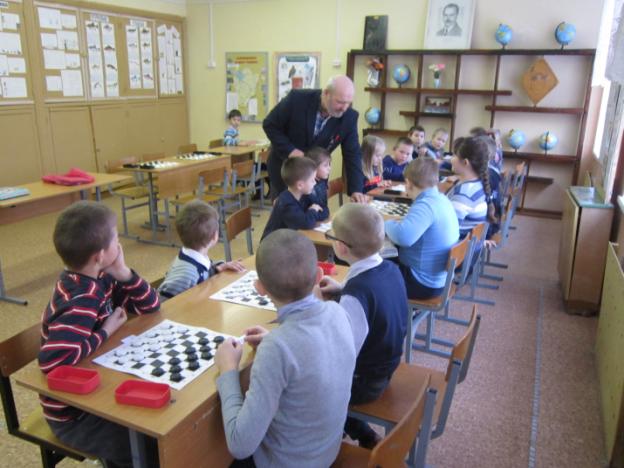 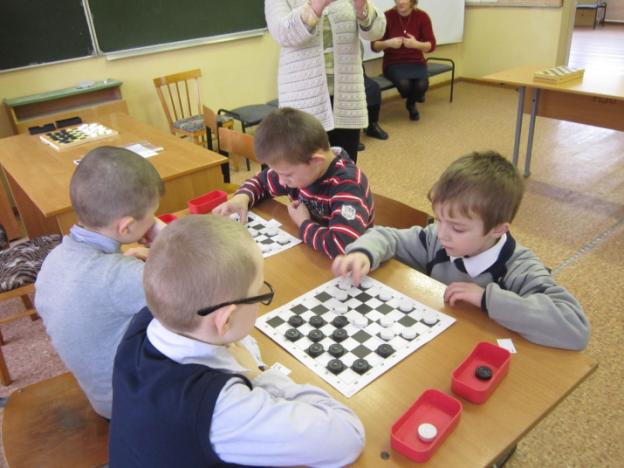 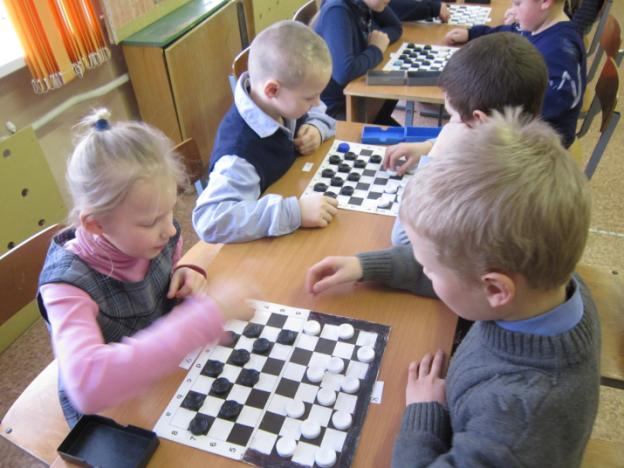 